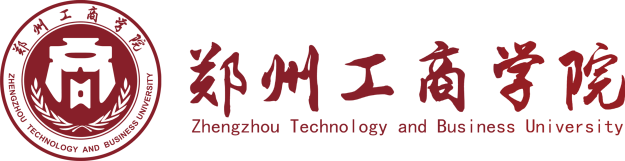 郑州市哲学社会科学研究基地年度任务统计表（2022-2023学年）科研处 制研究基地名称：负责人：联络人:依托单位：一、研究方向二、人才结构二、人才结构二、人才结构二、人才结构研究人员总数高级职称研究人员数三、代表性科研成果三、代表性科研成果三、代表性科研成果三、代表性科研成果四、组织全省（市）学术活动四、组织全省（市）学术活动四、组织全省（市）学术活动四、组织全省（市）学术活动五、基本任务五、基本任务五、基本任务五、基本任务（一）专题研究报告（一）专题研究报告（一）专题研究报告（一）专题研究报告（二）公开发表论文（二）公开发表论文（二）公开发表论文（二）公开发表论文（三）举办学术研讨会（三）举办学术研讨会（三）举办学术研讨会（三）举办学术研讨会（四）参加市社科联举办的学术活动（四）参加市社科联举办的学术活动（四）参加市社科联举办的学术活动（四）参加市社科联举办的学术活动（五）其他建设成果（五）其他建设成果（五）其他建设成果（五）其他建设成果六、自评小结基地负责人签字：                   年    月    日       六、自评小结基地负责人签字：                   年    月    日       六、自评小结基地负责人签字：                   年    月    日       六、自评小结基地负责人签字：                   年    月    日       七、依托单位评价单位负责人签字：年    月    日七、依托单位评价单位负责人签字：年    月    日七、依托单位评价单位负责人签字：年    月    日七、依托单位评价单位负责人签字：年    月    日